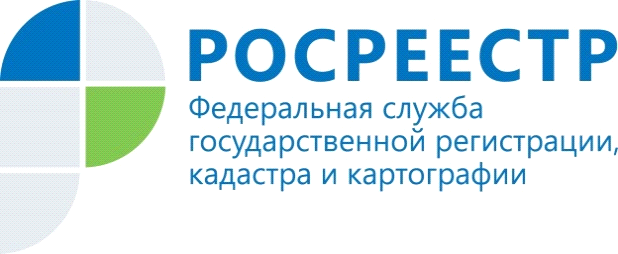 Продажа квартиры. Какие документы нужны?Продажа квартиры – серьезная сделка, к которой необходимо подготовиться, чтобы избежать негативных последствий для ее участников.По общему правилу права на объект недвижимости при совершении с ним сделки должны быть зарегистрированы в Едином государственном реестре прав. Однако, есть исключения, например, право продавца возникло на основании свидетельства о праве на наследство либо право считается ранее возникшим (например, договор о приобретении квартиры в собственность заключен до 31.01.1998). В указанных случаях право продавца может быть зарегистрировано одновременно с переходом права к покупателю.Для государственной регистрации перехода права собственности от продавца к покупателю при личном обращении необходимо представить:- документ, удостоверяющий личность, а представителю физического лица - также нотариально удостоверенную доверенность, подтверждающую его полномочия;- заявление на регистрацию перехода права собственности продавца и регистрацию права собственности покупателя;- договор купли-продажи квартиры.Договор купли-продажи может быть совершен в простой письменной форме, за исключением случаев, когда требуется обязательная нотариальная форма. Так, например, нотариального удостоверения требуют сделки по отчуждению недвижимого имущества, принадлежащего несовершеннолетнему гражданину или гражданину, признанному ограниченно дееспособным.В случае, когда права продавца не зарегистрированы, на государственную регистрацию прав дополнительно необходимо представить правоустанавливающий документ на квартиру.В соответствии с п.3 ст. 35 Семейного кодекса РФ для совершения одним из супругов сделки по распоряжению общим имуществом супругов необходимо согласие другого супруга. В случае, если такое согласие не представлено на государственную регистрацию перехода права, орган регистрации обязан сделать в Едином государственном реестре недвижимости отметку об отсутствии необходимого в силу закона согласия третьего лица, которая будет свидетельствовать об оспоримости сделки. Материал подготовлен Управлением Росреестра по Республике Алтай